様式第１号（第４条関係）山県市ヒトパピローマウイルス感染症に係る任意接種償還払い申請書　　年　　月　　日　山県市長　様標記について、次のとおり関係書類を添えて申請します。※申請できるのは接種を受けた本人、又はその保護者に限ります。私が受領する任意接種費用について、下記指定口座への振込を依頼します。【受取口座記入欄】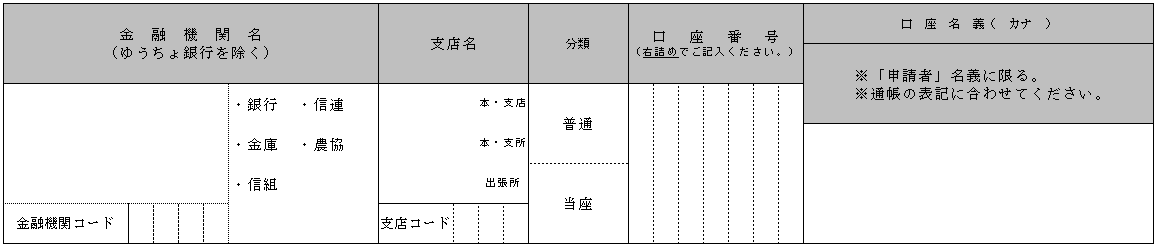 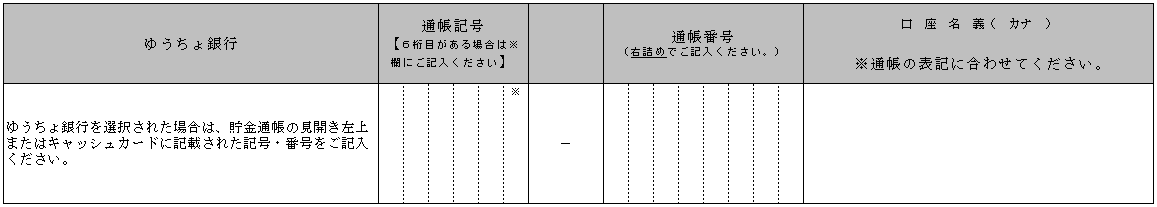 【契約・同意事項】※該当する項目に☑を入れてください。【提出書類】申請者本人確認書類（申請者と被接種者が異なる場合は双方のもの）申請者名義の金融機関の通帳またはキャッシュカードの写し（口座番号等の確認用）接種費用の支払いを証明する書類（領収書及び明細書、支払い証明書等）※原本に限る。接種記録が確認できる書類（母子健康手帳「予防接種の記録」欄の写し等）※必要書類が不足している場合には、追加の書類を求めることがあります。申請者フリガナ接種を受けた者との続柄申請者氏名接種を受けた者との続柄申請者現住所〒〒〒申請者電話番号被接種者フリガナ□申請者と同じ生年月日年　　月　　日被接種者氏名□申請者と同じ生年月日年　　月　　日被接種者現住所□申請者と同じ〒〒〒被接種者令和４年４月１日時点の住所□現住所と同じ〒　　　　　　　　　　　　　（現住所と異なる場合のみ記入）〒　　　　　　　　　　　　　（現住所と異なる場合のみ記入）〒　　　　　　　　　　　　　（現住所と異なる場合のみ記入）被接種者ワクチンの種類組換え沈降２価ＨＰＶワクチン組換え沈降２価ＨＰＶワクチン組換え沈降２価ＨＰＶワクチン組換え沈降２価ＨＰＶワクチン被接種者ワクチンの種類組換え沈降４価ＨＰＶワクチン組換え沈降４価ＨＰＶワクチン組換え沈降４価ＨＰＶワクチン組換え沈降４価ＨＰＶワクチン被接種者予防接種を受けた年月日（申請分のみ記載）１回目年　　　　　　月　　　　　　日年　　　　　　月　　　　　　日年　　　　　　月　　　　　　日被接種者予防接種を受けた年月日（申請分のみ記載）２回目年　　　　　　月　　　　　　日年　　　　　　月　　　　　　日年　　　　　　月　　　　　　日被接種者予防接種を受けた年月日（申請分のみ記載）３回目年　　　　　　月　　　　　　日年　　　　　　月　　　　　　日年　　　　　　月　　　　　　日被接種者申請金額（申請分のみ記載）１回目　　　　　　　　　　円合計　　　　　　　　　　　　円合計　　　　　　　　　　　　円被接種者申請金額（申請分のみ記載）２回目　　　　　　　　　　円合計　　　　　　　　　　　　円合計　　　　　　　　　　　　円被接種者申請金額（申請分のみ記載）３回目　　　　　　　　　　円合計　　　　　　　　　　　　円合計　　　　　　　　　　　　円被接種者接種医療機関名称被接種者接種医療機関住所被接種者接種医療機関ＴＥＬ被接種者※複数の医療機関で接種した場合、下記に名称・住所・ＴＥＬを記載※複数の医療機関で接種した場合、下記に名称・住所・ＴＥＬを記載※複数の医療機関で接種した場合、下記に名称・住所・ＴＥＬを記載※複数の医療機関で接種した場合、下記に名称・住所・ＴＥＬを記載※複数の医療機関で接種した場合、下記に名称・住所・ＴＥＬを記載この申請に係る住民基本台帳（申請者と被接種者が異なる場合は双方の登録事項）及び医療機関等における情報について、市長が必要と認めるときは調査を行うことに同意しますか。□はい　　□いいえこの申請書を山県市において支給決定をした後は、任意接種費用の請求書として取扱うことに同意しますか。□はい　　□いいえキャッチアップ接種を受けましたか。はいの場合、接種回数と接種を受けた自治体名を右記にご記載ください。□はい　　□いいえ　　　回・　　　　　本申請分のヒトパピローマウイルス感染症に係る任意接種費用について他の自治体から費用の助成を受けたことがありますか。□はい　　□いいえ提出に必要な書類を紛失している場合、接種医療機関に再発行等の可否について問い合わせを行いましたか。□はい　　□いいえ申請内容に偽りがあった場合や相違があり支給要件に該当しなかった場合には、支給済みの費用を返還することに同意しますか。□はい　　□いいえ